Nom : Euclide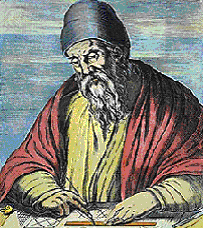 Période de temps : v.325 av. J-C à v.265 av. J-CLocalité : Alexandrie en Grèce aujourd’hui en ÉgypteSon ami : Ptolémée II Son œuvre : 13 livres nom élément Ca parle de : géométrie Son travaille : bibliothécaire  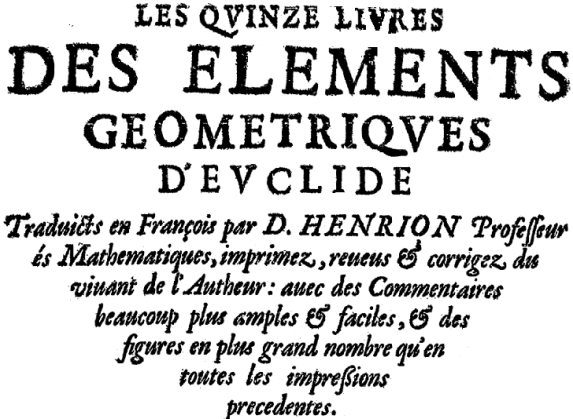 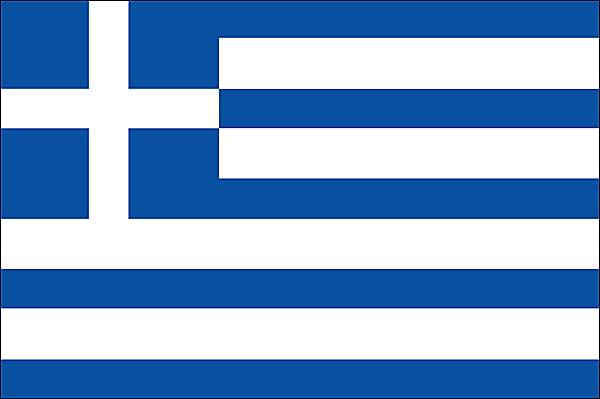 